  Easter Disco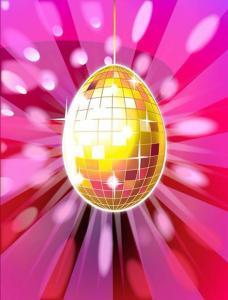 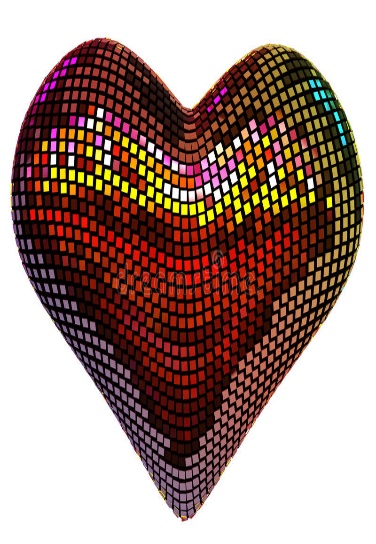 When: Sunday 25 March 2018  2 – 4 pmWhere: Newburn & District Memorial Club, Newburn RoadEntry: £2.50 per child - pay at the door, adult entry free with child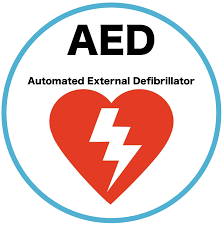 The Friends of St Cuthberts RC Primary School, Walbottle are holding an Easter disco to raise funds for the purchase of an AED (automated external defibrillator) for the school. Please support this event if you can and feel free to invite friends, cousins and neighbours! Children must be supervised at all times. 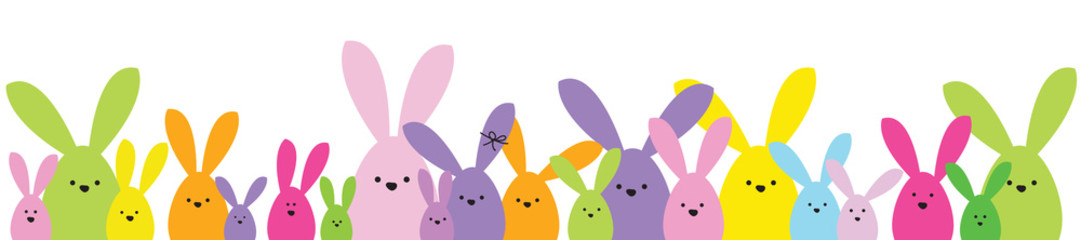 